Verbale riunione del Consiglio della classe  ___ del giorno ________anno 201Il giorno _____________, alle ore ____presso la sede dell'Istituto I.C. Archimede-La Fata, si è riunito il Consiglio di Classe per discutere il seguente ordine del giorno:Insediamento genitori eletti;Presentazione della classe sulla base della situazione di partenza;Verifica lavoro svolto e ipotesi di lavoro periodo successivoSono presenti (indicare con una X la presenza o l’assenza) Presiede la riunione  _______________________________, svolge funzione di verbalizzante _____________________.ESAME PUNTI ALL’ORDINE DEL GIORNORedatto, letto e sottoscritto il presente verbale, la riunione del consiglio di classe ha termine alle ore _____.Il Segretario                                                                                     Il Coordinatore della classe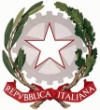 Istituto Comprensivo Statale “Archimede-La Fata” Osservatorio di Area contro la Dispersione – Distretto 7Viale della Regione, 32 –  90047  Partinico – PA - Tel. 0918901303- Fax 0918909263 e-mail: paic8aw00b@istruzione.it  –  Cod. min. PAIC8AW00B – C.F. 80028840827 Istituto Comprensivo Statale “Archimede-La Fata” Osservatorio di Area contro la Dispersione – Distretto 7Viale della Regione, 32 –  90047  Partinico – PA - Tel. 0918901303- Fax 0918909263 e-mail: paic8aw00b@istruzione.it  –  Cod. min. PAIC8AW00B – C.F. 80028840827 Istituto Comprensivo Statale “Archimede-La Fata” Osservatorio di Area contro la Dispersione – Distretto 7Viale della Regione, 32 –  90047  Partinico – PA - Tel. 0918901303- Fax 0918909263 e-mail: paic8aw00b@istruzione.it  –  Cod. min. PAIC8AW00B – C.F. 80028840827 Istituto Comprensivo Statale “Archimede-La Fata” Osservatorio di Area contro la Dispersione – Distretto 7Viale della Regione, 32 –  90047  Partinico – PA - Tel. 0918901303- Fax 0918909263 e-mail: paic8aw00b@istruzione.it  –  Cod. min. PAIC8AW00B – C.F. 80028840827 DisciplinaPresenteAssente ItalianoScienze- MatematicaIngleseFranceseArteScienze MotorieMusica Prof. RicupatiApprofondimentoStoria- GeografiaReligioneTecnologiaSostegnoRappresentanti Genitori *